Муниципальное дошкольное образовательное учреждение«Детский сад №14 «Сказка»Тутаевского муниципального районаКАЛЕНДАРНЫЙ УЧЕБНЫЙ ГРАФИКМДОУ №14 «Сказка»НА 2023 – 2024 УЧЕБНЫЙ  ГОД	г.	Тутаев, 2023г.ПОЯСНИТЕЛЬНАЯ ЗАПИСКА           Годовой календарный учебный график образовательной деятельности на 2023 – 2024 учебный год разработан в соответствии с:Федеральным законом «Об образовании в Российской Федерации» (от 29.12.2012 года № 273-ФЗ);Федеральным государственным образовательным стандартом дошкольного   образования. Приказ Министерства образования и науки РФ от 17 октября 2013 г. №1155  «Об утверждении федерального государственного образовательного стандарта дошкольного образования»;Приказом Министерства просвещения РФ от 31 июля 2020 г. № 373 "Об утверждении Порядка организации и осуществления образовательной деятельности по основным общеобразовательным	программам	-образовательным программам дошкольного образования";Постановлением Главного государственного санитарного врача Российской Федерации от 27.10.2020 	№32	«Об утверждении СанПиН 2.3/2.4.3590-20 «Санитарно-эпидемиологические требования к организации общественного питания населения».Уставом муниципального дошкольного образовательного учреждения «Детский сад №14 «Сказка» Тутаевского муниципального района.            Годовой календарный учебный график образовательной деятельности МДОУ №14 «Сказка» на 2023 – 2024 учебный год является нормативным актом, устанавливающим перечень образовательных областей и объём учебного времени, отводимого на проведение непосредственно образовательной деятельности.           Учебный год начинается с 1 сентября и заканчивается 31 мая. Детский сад работает в режиме пятидневной рабочей недели. Основными задачами годового календарного графика являются:1. Регулирование объема образовательной нагрузки.2.Реализация ФГОС к содержанию и организации образовательного процесса ДОУ.3. Обеспечение углубленной работы по приоритетному направлению деятельности ДОУ.           В 2023-2024 учебном году в МДОУ №14 «Сказка» функционирует 7 групп общеразвивающей направленности, укомплектованных в соответствии с возрастными нормами: от 1,5 до 2 лет (первая группа раннего возраста) – 1 группа;от 3 до 4 лет (младшая группа) - 2 группы;от 4 до 5 лет (средняя группа) - 1 группа;от 5 до 6 лет (старшая группа) - 1 группа;от 6 до 7 лет (подготовительная к школе группа) – 2 группы.        Годовой календарный учебный график образовательной деятельности соответствует общеобразовательной и парциальным программам, гарантирует ребенку получение комплекса образовательных услуг.          Календарный учебный график учитывает в полном объеме возрастные, психофизические особенности воспитанников и отвечает требованиям охраны их  жизни и здоровья.Содержание календарного учебного графика включает в себя следующее:Режим работы ДОУПродолжительность учебного годаКоличество недель в учебном годуСроки проведения каникул, их начало и окончаниеПеречень проводимых праздников для воспитанниковСроки проведения мониторинга достижения детьми планируемых результатов освоения основной общеобразовательной программы дошкольного образованияПраздничные дниРабота ДОУ в летний период          Календарный учебный график обсуждается и принимается Педагогическим советом и утверждается приказом заведующего МДОУ №14 «Сказка» до начала учебного года. Все изменения, вносимые в календарный учебный график, утверждаются приказом по согласованию с заведующим и доводятся до всех участников образовательного процесса.          МДОУ №14 «Сказка» в установленном законодательством Российской Федерации порядке несет ответственность за реализацию в полном объеме образовательных программ в соответствии с календарным учебным графиком.Календарный учебный графикна 2023 - 2024 учебный годМДОУ №14 «Сказка»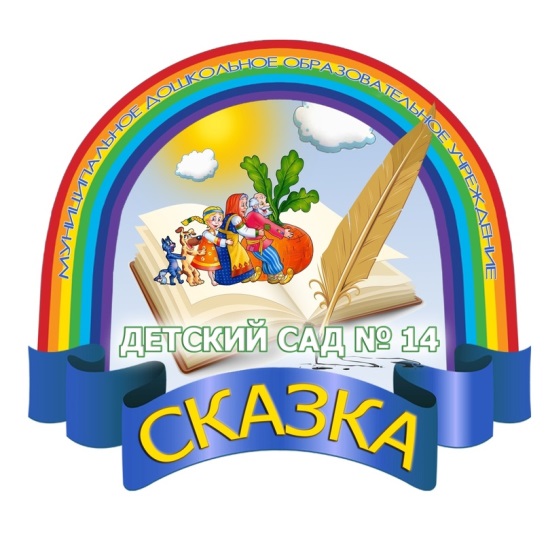                                                    УТВЕРЖДАЮ:                                                                                                                                                                                          Заведующий                                                                                                         МДОУ №14 «Сказка»                                                                                                _____________Р.Г.Руденко                    Приказ ________от________2023г.1. Режим работы учреждения1. Режим работы учреждения1. Режим работы учреждения1. Режим работы учреждения1. Режим работы учреждения1. Режим работы учрежденияПродолжительность учебной неделиПродолжительность учебной неделиПродолжительность учебной недели5 дней (с понедельника по пятницу)5 дней (с понедельника по пятницу)5 дней (с понедельника по пятницу)Режим работы ДОУРежим работы ДОУРежим работы ДОУс 6.30  до 18.30с 6.30  до 18.30с 6.30  до 18.30Время работы возрастных группВремя работы возрастных группВремя работы возрастных групп12 часов12 часов12 часовНерабочие дниНерабочие дниНерабочие дниСуббота, воскресенье и праздничные дниСуббота, воскресенье и праздничные дниСуббота, воскресенье и праздничные дни2. Продолжительность учебного года2. Продолжительность учебного года2. Продолжительность учебного года2. Продолжительность учебного года2. Продолжительность учебного года2. Продолжительность учебного годаУчебный годУчебный годс 01.09.2023 по 31.05.2024 г.с 01.09.2023 по 31.05.2024 г.с 01.09.2023 по 31.05.2024 г.36 недельI полугодиеI полугодиес 01.09.2023 по 30.12.2023 г.с 01.09.2023 по 30.12.2023 г.с 01.09.2023 по 30.12.2023 г.18 недельII полугодиеII полугодиес 09.01.2024 по 31.05.2024 г.с 09.01.2024 по 31.05.2024 г.с 09.01.2024 по 31.05.2024 г.18 недельЛетний оздоровительный периодЛетний оздоровительный периодс 01.06.2024 по 30.08.2024 г.с 01.06.2024 по 30.08.2024 г.с 01.06.2024 по 30.08.2024 г.13 недель3. Мероприятия, проводимые в рамках образовательного процесса3. Мероприятия, проводимые в рамках образовательного процесса3. Мероприятия, проводимые в рамках образовательного процесса3. Мероприятия, проводимые в рамках образовательного процесса3. Мероприятия, проводимые в рамках образовательного процесса3. Мероприятия, проводимые в рамках образовательного процесса3.1.	Мониторинг	достижения	детьми	планируемых	результатов	освоения	основнойобщеобразовательной программы дошкольного образования:3.1.	Мониторинг	достижения	детьми	планируемых	результатов	освоения	основнойобщеобразовательной программы дошкольного образования:3.1.	Мониторинг	достижения	детьми	планируемых	результатов	освоения	основнойобщеобразовательной программы дошкольного образования:3.1.	Мониторинг	достижения	детьми	планируемых	результатов	освоения	основнойобщеобразовательной программы дошкольного образования:3.1.	Мониторинг	достижения	детьми	планируемых	результатов	освоения	основнойобщеобразовательной программы дошкольного образования:3.1.	Мониторинг	достижения	детьми	планируемых	результатов	освоения	основнойобщеобразовательной программы дошкольного образования:НаименованиеНаименованиеСрокиСрокиСрокиКоличество днейПервичный мониторингПервичный мониторинг11.09.2023 г. - 20.09.2023 г.11.09.2023 г. - 20.09.2023 г.11.09.2023 г. - 20.09.2023 г.8 днейИтоговый мониторингИтоговый мониторинг23.05.2024 г. - 31.05.2024 г.23.05.2024 г. - 31.05.2024 г.23.05.2024 г. - 31.05.2024 г.7 дней3.2. Праздники для воспитанников3.2. Праздники для воспитанников3.2. Праздники для воспитанников3.2. Праздники для воспитанников3.2. Праздники для воспитанников3.2. Праздники для воспитанниковНаименованиеНаименованиеНаименованиеСроки/ датыСроки/ датыСроки/ даты«День знаний»«День знаний»«День знаний»01.09.202301.09.202301.09.2023«Золотая осень»«Золотая осень»«Золотая осень»02.10.2023 - 6.10.202302.10.2023 - 6.10.202302.10.2023 - 6.10.2023«День матери»«День матери»«День матери»24.11.202324.11.202324.11.2023«Новый год у ворот»«Новый год у ворот»«Новый год у ворот»25.12.2023- 29.12.202325.12.2023- 29.12.202325.12.2023- 29.12.2023«Старый Новый год»«Старый Новый год»«Старый Новый год»12.01.202412.01.202412.01.2024«День Защитника Отечества»«День Защитника Отечества»«День Защитника Отечества»22.02.202422.02.202422.02.2024«Масленица»«Масленица»«Масленица»11.03.2024 - 17.03.202411.03.2024 - 17.03.202411.03.2024 - 17.03.2024«День 8 Марта – «Международный женский день».«День 8 Марта – «Международный женский день».«День 8 Марта – «Международный женский день».04.03.2024 - 07.03.202404.03.2024 - 07.03.202404.03.2024 - 07.03.2024«Загадочный космос»«Загадочный космос»«Загадочный космос»12.04.202412.04.202412.04.2024«День Победы» (старший дошкольный возраст)«День Победы» (старший дошкольный возраст)«День Победы» (старший дошкольный возраст)08.05.2024 г.08.05.2024 г.08.05.2024 г.«Выпускной». Утренник «До свиданья, детский сад!».«Выпускной». Утренник «До свиданья, детский сад!».«Выпускной». Утренник «До свиданья, детский сад!».27.05.2024 -31.05.202427.05.2024 -31.05.202427.05.2024 -31.05.2024«День Защиты детей»«День Защиты детей»«День Защиты детей»03.06.202403.06.202403.06.2024«До свидания лето!»«До свидания лето!»«До свидания лето!»30.08.202430.08.202430.08.20243.3. Периодичность проведений родительских собраний3.3. Периодичность проведений родительских собраний3.3. Периодичность проведений родительских собраний3.3. Периодичность проведений родительских собраний3.3. Периодичность проведений родительских собраний3.3. Периодичность проведений родительских собранийНаименованиеНаименованиеНаименованиеСроки/ датыСроки/ датыСроки/ даты1 собрание1 собрание1 собраниесентябрьсентябрьсентябрь2 собрание2 собрание2 собраниеноябрь-декабрьноябрь-декабрьноябрь-декабрь3 собрание3 собрание3 собраниефевраль-мартфевраль-мартфевраль-март4 собрание4 собрание4 собраниемаймаймай4. Каникулярное время, праздничные (нерабочие) дни4. Каникулярное время, праздничные (нерабочие) дни4. Каникулярное время, праздничные (нерабочие) дни4. Каникулярное время, праздничные (нерабочие) дни4. Каникулярное время, праздничные (нерабочие) дни4. Каникулярное время, праздничные (нерабочие) дни4.1. Каникулы4.1. Каникулы4.1. Каникулы4.1. Каникулы4.1. Каникулы4.1. КаникулыСрокиСрокиСрокиКоличество днейКоличество днейЗимние каникулы31.12.2023 - 08.01.2024 г.31.12.2023 - 08.01.2024 г.31.12.2023 - 08.01.2024 г.9 дней9 днейЛетние каникулы01.06.2024 – 31.08.2024 г.01.06.2024 – 31.08.2024 г.01.06.2024 – 31.08.2024 г.14 недель14 недель5. Праздничные и выходные дни5. Праздничные и выходные дни5. Праздничные и выходные дни5. Праздничные и выходные дни5. Праздничные и выходные дни5. Праздничные и выходные дни«День народного единства»«День народного единства»«День народного единства»«День народного единства»06.11.2023 г.06.11.2023 г.Новогодние, рождественские каникулыНовогодние, рождественские каникулыНовогодние, рождественские каникулыНовогодние, рождественские каникулы31.12.23- 08.01.2024 г.31.12.23- 08.01.2024 г.«День защитника Отечества»«День защитника Отечества»«День защитника Отечества»«День защитника Отечества»23.02.2024 г.23.02.2024 г.«Международный женский день»«Международный женский день»«Международный женский день»«Международный женский день»08.03.2024 г.08.03.2024 г.«Праздник Весны и Труда»«Праздник Весны и Труда»«Праздник Весны и Труда»«Праздник Весны и Труда»01.05.2024 г.01.05.2024 г.«День Победы»«День Победы»«День Победы»«День Победы»09.05. – 10.05.2024 г.09.05. – 10.05.2024 г.«День России»«День России»«День России»«День России»12.06.2024 г.12.06.2024 г.6. Мероприятия, проводимые в летний оздоровительный период6. Мероприятия, проводимые в летний оздоровительный период6. Мероприятия, проводимые в летний оздоровительный период6. Мероприятия, проводимые в летний оздоровительный период6. Мероприятия, проводимые в летний оздоровительный период6. Мероприятия, проводимые в летний оздоровительный периодНаименованиеНаименованиеНаименованиеНаименованиеСроки/датыСроки/датыПроведение праздников, досугов, развлеченийПроведение праздников, досугов, развлеченийПроведение праздников, досугов, развлеченийПроведение праздников, досугов, развлечений1 раз в неделю с июня – по август1 раз в неделю с июня – по августЭкскурсии, целевые прогулкиЭкскурсии, целевые прогулкиЭкскурсии, целевые прогулкиЭкскурсии, целевые прогулкипо плану педагогов, по плану работы в летний периодпо плану педагогов, по плану работы в летний периодВыставки творческих работВыставки творческих работВыставки творческих работВыставки творческих работ1 раз в две недели1 раз в две недели